Қазақстан Республикасы Жоғарғы СотыныңТөрағасы міндетін атқарушының 2014 жылғы «28» шілдедегі № 165 өкіміменбекітілгенҚР сот жүйесін 2020 жылға дейін ақпараттандыру тұжырымдамасыАстана, 2014 жылҚазақстан Республикасының сот өндірісін ақпараттандыруды одан әрі дамытудың және жетілдірудің мақсаттары мен міндеттеріОсы құжаттың мақсаты – сот өндірісін (сот жүйесін) ақпараттандыру жөніндегі іс-шараларды жоспарлау кезінде басшылыққа алу қажет принциптерді, қажетті іс-шаралар тізбесін және осы іс-шараларды іске асыру дәйектілігін анықтау. Сот жүйесін ақпараттандырудың жалпы мәселелерін құқықтық реттеу мынадай құқықтық актілер негізінде жүзеге асырылады:Қазақстан Республикасы Президентінің 2001 жылғы 16 наурыздағы № 573 Жарлығымен бекітілген Қазақстан Республикасының Ұлттық ақпараттық инфрақұрылымын қалыптастырудың және дамытудың мемлекеттік бағдарламасы;«Қазақстан Республикасының 2010 жылдан 2020 жылға дейінгі кезеңге арналған құқықтық саясат тұжырымдамасын іске асыру жөніндегі 2010 жылға арналған іс-шаралар жоспарын бекіту туралы» Қазақстан Республикасы Үкіметінің 2009 жылғы 25 желтоқсандағы № 2208 қаулысы;Қазақстан Республикасы Президентінің 2009 жылғы 24 тамыздағы N 858 Жарлығымен бекітілген Қазақстан Республикасының 2010 жылдан 2020 жылға дейінгі кезеңге арналған құқықтық саясат тұжырымдамасы;Қазақстан Республикасы Президентінің 2010 жылғы 1 ақпандағы № 922 Жарлығымен бекітілген Қазақстан Республикасының 2020 жылға дейінгі Стратегиялық даму жоспары;«Қазақстан Республикасының кейбір заңнамалық актілеріне «электрондық үкіметті» дамыту мәселелері бойынша өзгерістер мен толықтырулар енгізу туралы» Қазақстан Республикасының 2010 жылғы 15 шілдедегі № 337-IV Заңы;«Қазақстан Республикасында құқық қорғау қызметі мен сот жүйесінің тиімділігін арттыру жөніндегі шаралар туралы» Қазақстан Республикасы Президентінің 2010 жылғы 17 тамыздағы № 1039 Жарлығы;Қазақстан Республикасы Жоғарғы Сотының (сот жүйесінің) 2011-2015 жылдарға арналған стратегиялық жоспары;«Ақпаратты Қазақстан - 2020» мемлекеттік бағдарламасы және «Мемлекеттік бағдарламалар тізбесін бекіту туралы» Қазақстан Республикасы Президентінің 2010 жылғы 19 наурыздағы № 957 Жарлығына толықтыру енгізу туралы» Қазақстан Республикасы Президентінің 2013 жылғы 8 қаңтардағы № 464 Жарлығы;«Ақпаратты Қазақстан - 2020» мемлекеттік бағдарламасын іске асыру жөніндегі 2013 - 2017 жылдарға арналған іс-шаралар жоспарын бекіту туралы» Қазақстан Республикасы Үкіметінің 2013 жылғы 7 ақпандағы 
№ 101 қаулысы;«Қазақстан Республикасының Президенті Н.Ә. Назарбаевтың 2013 жылы 
20 қарашада Қазақстан Республикасы судьяларының  VI  съезінде  берген  тапсырмаларын   іске   асыру   жөніндегі іс-шаралар жоспарын бекіту туралы» Қазақстан Республикасының Президенті Әкімшілігінің Басшысы К.Қ. Мәсімовтің 2013 жылғы 9 желтоқсандағы №01-38.71 бұйрығы; «Қазақстан-2050» Стратегиясы қалыптасқан мемлекеттің жаңа саяси бағыты» Қазақстан Республикасының Президенті – Елбасы 
Н.Ә. Назарбаевтың Қазақстан халқына Жолдауы;«Қазақстан жолы – 2050. Бір мақсат, бір мүдде, бір болашақ» Қазақстан Республикасының Президенті Н.Ә. Назарбаевтың Қазақстан халқына Жолдауы. 17 қаңтар 2014 жыл;«Қазақстан жолы – 2050: бір мақсат, бір мүдде, бір болашақ» Қазақстан Республикасының Президенті Н.Ә. Назарбаевтың 2014 жылғы 
17 қаңтардағы Қазақстан халқына Жолдауын іске асыру жөніндегі шаралар туралы» Республика Президентінің Жарлығы;Қазақстан Республикасы Президентінің 2014 жылғы 17 қаңтардағы № 732 Жарлығымен бекітілген Қазақстанның әлемнің ең дамыған 
30 мемлекетінің қатарына кіруі жөніндегі тұжырымдама.Қазақстан Республикасы Президентінің 2010 жылғы 1 ақпандағы № 922 Жарлығымен бекітілген Қазақстан Республикасын дамытудың 2020 жылға дейінгі стратегиялық жоспары сот жүйесін одан әрі реформалау соттардың шынайы тәуелсіздігі, сот төрелігін атқару заңдылығын азаматтық қоғамның тиімді қоғамдық бақылау, судьялардың кәсіпқойлығы мен бейтараптығы, сот ісін жүргізуді оңайлату және тым артық регламенттеуді алып тастау принциптерімен жүргізіледі, оның нәтижесінде қоғамның сот жүйесіне деген сенімінің жоғары дәрежесіне қол жеткізіліп, соттардың жұмыс істеу тиімділігі артады деп реттейді. Сот жүйесін реформалау бойынша стратегиялық мақсаттарҚолданылатын терминдер мен анықтамаларCD – Compact DiscG2G - Government to GovernmentG2C – Government-to-CitizenG2B - Government-to-BusinessRAID – redundant array of independent disksSMS - Short Messaging ServiceSSO - Single Sign-OnДБЖ – дыбыс және бейне жазу ӘК – Әкімшілік кодексПӘ – Президент Әкімшілігі АЖО – автоматтандырылған жұмыс орныЕДБ – екінші деңгейдегі банктерБКБ -  бейнеконференцбайланысЖС – Жоғарғы сот МДҚ – Мемлекеттік дерекқорАК – Азаматтық кодексБП – Бас прокуратураАІЖК – Азаматтық іс жүргізу кодексіБААТЖ – Қазақстан Республикасы сот органдарының Бірыңғай автоматтандырылған ақпараттық-талдау жүйесіҚР Е-ГАЖ – Қазақстан Республикасының геоақпараттық жүйесіДБАЖ – Денсаулық сақтаудың бірыңғай ақпараттық жүйесініңБЭҚАЖ – Бірыңғай электрондық құжат айналымы жүйесіХҚО ИАЖ – Халыққа қызмет көрсету орталығының интеграцияланған ақпараттық жүйесіҚР СК АЖ – Қазақстан Республикасы Салық комитетінің ақпараттық жүйесіҰКО АЖ – Ұлттық куәландырушы орталығының ақпараттық жүйесі МО АЖ – Мемлекеттік органның ақпараттық жүйесі КО ҚР ҰШ АЖ – Кеден одағының Қазақстан Республикасы Ұлттық шлюзі ақпараттық жүйесі ҚР МАИ АЖ – Қазақстан Республикасы мемлекеттік автомобиль инспекциясының ақпараттық жүйесі АЖ – ақпараттық жүйеАТ – ақпараттық технологияларАКТ – Ақпараттық-коммуникациялық технологияларҰҚК – Ұлттық қауіпсіздік комитетіІІМ – Ішкі істер министрлігіҚМ – Қорғаныс министрлігіАЕК – Айлық есептік көрсеткішТЖМ – Төтенше жағдайлар министрлігіНАА – нормативтік-анықтамалық ақпаратНҚА – нормативтік құқықтық актілерДК – дербес компьютерБҚ – бағдарламалық қамтамасыз етуҚҚП – қоғамдық қол жеткізу пунктіЭҮП – «Электрондық үкімет» порталыҚР – Қазақстан РеспубликасыҚОЖ – қашықтықтан оқу жүйесіҚАО ААЖ – Құқық қорғау және арнаулы органдардың ақпараттық алмасу жүйесі ҚБЖ – қол жеткізуді бақылау жүйесі СМС – қысқа хабарламалар қызметіҚР СЖ – Қазақстан Республикасының сот жүйесіЭҚАЖ – электрондық құжат айналымы жүйесі АҚШ – Америка Құрама ШтаттарыҚК – Қылмыстық кодексҚІЖК – Қылмыстық іс жүргізу кодексіХҚО – Халыққа қызмет көрсету орталығыАқпараттық жүйелердің функционалдық сәулеті – пайдаланушы үшін құндылығы бар нәтижені алу үшін олар шешетін міндеттер тұрғысынан жүйелерді көрсетуТехникалық (технологиялық) сәулет – аппаратық және бағдарламалық қамтамасыз ету сәулеті.Деректер сервистері – дерекқорларды басқару жүйелері, деректер қоймалары, шешімдерді қабылдауды қолдау жүйелері. Қолданбалы сервистер – бағдарламалау тілдері, қосымшаларды әзірлеу құралдары, ұжымдық жұмыс жүйелері, қосымшалар сәулеті, геоақпараттық жүйелер мен құралдар.Аралық қабатты бағдарламалық қамтамасыз ету (middleware) – деректермен алмасуға мүмкіндік бере отырып, БҚ немесе қосымша компоненттерін байланыстыратын бағдарламалық қамтамасыз ету қабаты.Есептеу инфрақұрылымы — операциялық жүйелер мен аппараттық қамтамасыз ету, веб-инфрақұрылымға арналған орта, сақтау жүйелері, жүйелік басқару құралдары, топологиялар (бөлінген қосымшалар топологиясы).Желілік сервистер — локальды желілер, жаһандық желілер, қол жеткізу технологиялары, дауыстық технологиялар, желілік аппараттық қамтамасыз ету.Қауіпсіздік сервистері — авторлану, желілік қауіпсіздік, деректерді өңдеу орталықтарының физикалық қауіпсіздігі, өзге қауіпсіздік сервистері (басып кірулерді анықтау, вирустардан қорғау).De military zone (DMZ демилитарландырылған аймақ) – сыртқы желіден сауалдарға жауап беретін серверлер ақпараттық периметрді қорғауды қамтамасыз ететін технология, желінің ерекше сегментінде (ол ДМА деп аталады) болады және аймақтағы жалпыға қолжетімді сервистердің біреуі бұзылған кездегі зиянды азайту мақсатында желіаралық экран (файрвола) арқылы желінің негізгі сегменттеріне қол жеткізуде шектеулі болады.  LDAP (Lightweight Directory Access Protocol, каталогтарға қол жеткізудің жеңілдетілген хаттамасы) – жазбаларды бірдейлестіру, іздеу, салыстыру, қосу және алып тастау операцияларын өткізуге мүмкіндік беретін каталогтар қызметіне қол жеткізуге арналған қолданбалы деңгей хаттамасы. Пайдаланушылардың ұйымның ақпараттық ресурстарына қол жеткізуін ұйымдастыру үшін пайдаланылады.CRM (Customer Relationship Management, клинетпен өзара іс-қимылдарды басқару жүйесі) – клинеттермен өзара іс-қимылдарды басқаруға, клинеттер және олармен өзара іс-қимыл тарихы туралы ақпаратты сақтау, бизнес-процестерді орнату және жақсарту және нәтижелерді кейін талдау арқылы клиенттерге қызмет көрсетуді жақсартуға арналған ақпараттық жүйе.Ағымдағы жағдайды талдауТалдау көрсетіп отырғандай, ағымдағы сәтке дейін аса айқын міндеттерді, ең алдымен сот органдарын техникалық құралдармен, байланыс арналарымен қамтамасыз ету, локальды есептеу желілерін, құжат айналымы мен сот ісін жүргізудің ведомстволық ақпараттық жүйесін – Қазақстан Республикасы сот органдарының Бірыңғай автоматтандырылған ақпараттық-талдау жүйесін (бұдан әрі – БААТЖ) құру жөніндегі міндеттер шешілді. Сот органдарының бірыңғай ақпараттық кеңістігі қалыптастырылды. Сот органдары ақпараттық жүйесін «Жеке тұлғалар», «Заңды тұлғалар», «Мекенжай тіркелімі», «Мемлекеттік жер кадастрі автоматтандырылған жүйесі», «Жылжымайтын мүлік тіркелімі», «Салық төлеушілер және салық салу объектілерінің тізілімі» мемлекеттік дерекқорлармен, сондай-ақ Зейнетақы төлеу жөніндегі мемлекеттік орталық ақпараттық жүйесімен сауалдар режимінде интегарциялау жөніндегі іс-шаралар орындалды.  Қазіргі уақытта нормативтік-құқықтық база құрылды, ол «Ақпараттандыру туралы», «Электрондық құжат және электрондық цифрлық қолтаңба туралы» Қазақстан Республикасы заңдарынан, «Электрондық үкіметті» қалыптастыру мен дамытудың мемлекеттік бағдарламасынан, «Қазақстанның 2030 жылға дейінгі Даму стратегиясын одан әрі іске асыру жөніндегі шаралар туралы» Қазақстан Республикасы Президентінің 2007 жылғы 6 сәуірдегі № 310 Жарлығынан, 
2010-2020 жылдарға арналған Құқықтық саясат тұжырымдамасынан, басқа да заңға тәуелді актілерден тұрады.Қазақстан Республикасы сот органдарының ақпараттық инфрақұрылымының сипаттамасыБААТЖ жергілікті соттарда, Жоғарғы Сотта, Қазақстан Республикасы Жоғарғы Сотының жанындағы Соттардың қызметін қамтамасыз ету департаментінде (Қазақстан Республикасы Жоғарғы Сотының аппаратында) және оның аумақтық органдарында дерекқорларды қалыптастыру мен жүргізуді автоматтандырылған режимде қамтамасыз ететін ведомстволық корпоративтік ақпараттық жүйе болып табылады, ол арқылы барлық сот істерінің, қылмыстық, әкімшілік және азаматтық апелляциялық және кассациялық шағымадр мен наразылықтардың, өтініштер мен наразылықтардың олардың сотқа түскенінен сот актілері орындалып, істер мұрағаттарға тапсырылғанға дейін сот статистикасы, сот актілерінің деректер банктері мен Қазақстан Республикасында сот практикасы қорытударының дерекқорлары автоматтандырылған түрде қалыптастырылып,  қозғалысын есепке алу және бақылау мүмкін болады.БААТЖ-дың негізгі міндеттері мыналар болып табылады:Қазақстан Республикасының соттары мен сот өндірісі туралы мәліметтерді қамтамасыз ету мәселелері бойынша ақпараттық қолдауды қамтамасыз ету;түрлі деңгейдегі соттар, сондай-ақ Қазақстан Республикасы Жоғарғы Сотының жанындағы Соттардың қызметін қамтамасыз ету департаментінің (Қазақстан Республикасы Жоғарғы Соты аппаратының) және оның аумақтық органдарының арасында ақпараттық өзара іс-қимылды ұйымдастыру;талап (арыз, іс) сотқа түскен сәттен бастап сот шешімі шығарылып, ол заңды күшіне енгеннен кейін орындауға берілгеніне дейін сот төрелігін жүзеге асыру жөніндегі соттар жұмысын толық есепке алу;арыздарды, істерді, шағымдарды қарау, сот актілерін жазу және табыс ету мерзімдері және басқа мәселелер бойынша сот кеңселері мен судьялардың жұмысына сот жүйесінің түрлі деңгейлерінде бақылау;бірінші, апелляциялық, кассациялық сатылар судьяларының сот төрелігін жүзеге асыру сапасын есепке алу;Республиканың бүкіл сот жүйесінде электрондық құжат айналымының толық циклын ұйымдастыру (құжатты дайындау, қолбелгі қою, пысықтау, құжатқа қол қою, сот жүйесінің басқа органына жіберу);Республика соттары шығарған деректер банкіне қол жеткізуді ұйымдастыру, ҚР Жоғарғы Сотының интернет-ресурсы арқылы;мемлекеттік және құқық қорғау органдарымен өзара іс-қимылдың қағазсыз технологияларына көшу.БААТЖ-ды енгізу мынадай мақсаттарға қол жеткізу жақындатуға мүмкіндік берді:1) сот өндірісі органдарының бірыңғай ақпараттық кеңстігін құру;2) сот өндірісінде ақпараттық технологияларды, компьютерлік техника мен телекоммуникция құралдарын пайдалану;3) сот өндірісі жүйесінде ақпараттық инфрақұрылымының рөлін арттыру және оны тиімді пайдалану;4) сот процесінің мәдениеті мен сот талқылауның сапасын арттыру;5) процессуалдық мерзімдердің сақталуы және сот ісін жүргізу және сот актілерін орындау жөніндегі өндірістің тиімділігін арттыру; 6) шешім қабылдау үшін қажетті ақпаратты алуға уақытты қысқарту;7) судьялардың жұмысындағы жүктеме бойынша бақылауды жақсарту;8) электрондық нысандағы түпдеректерден сот талқылауы мәселелері бойынша соттар үшін ақпаратты ішінара жинауды қамтамасыз ету;9) сот статистикасын жинау және өңдеу;10) бірыңғай сот практикасын қалыптастыру үшін Жоғарғы Сот ұсынымдарын жергілікті соттардың қолдануы жөніндегі есепті қамтамасыз ету;11) барлық сатыларда бірыңғай қағидалар бойынша сот ісін жүргізу құжаттарын қолдайтын және тіркейтін ақпаратты электрондық нысанда дайындау, келісу, жазу және беру;12) жеке тұлғаның, қоғамның, мемлекеттің ақпараттық қауіпсіздікті қамтамасыз ету және демократиялық дамудың маңызды шарты ретінде сот ақпаратын еркін және тең құқылы алудың, тарату мен пайдаланудың тиімді жүйесін құру;13) халықтың құқықтық білімі деңгейін арттыру;14) сот ісін жүргізудің құруға және енгізуге жоспарланған барлық ақпараттық жүйелерінде (жүйелердің интерфейстерінде, жүйелерді ақпараттық толтыруда және т.б.) мемлекеттік тілдің міндетті түрде қолданылуын қамтамасыз ету;15) сот органдарының жүйесі қызметін жүзеге асыру кезіндегі шығындарды азайту.БААТЖ логикалық түрде бірқатар кіші жүйелерге бөлінеді, олар функционалдық түрде бірнеше топқа бөлінеді:Базалық коммуникация құралдарыСот өндірісін автоматтандыруСот актілерін орындауды автоматтандыру құралдарыЭлектрондық құжат айналымы жүйесіКадрлық қызметті автоматтандыру құралдарыАқпараттық-анықтамалық жүйелерСоттарда кіріс хат-хабарларды, оның ішінде сот істерін автоматтандырылған түрде есепке алу оларды осы сот судьялары арасында автоматтандырылған түрде бөлуді енгізуге мүмкіндік берді. Жүйе бөлу кезінде судьялардың жалпы жүктемесі, іс бойынша сот ісін жүргізу тілі, судьяның мамандануы, судьяладың қорытуларды орындауы, шолулар жасауы, судьяның демалыста, іссапарда болуы, істердің күрделілігі сияқты бірқатар параметрлерді ескереді. Судьялар арасында істерді бөлудің технологиялық процестің сақталуын тексеруге болады.Сонымен бірге, жасалған соттардың интернет-ресурстары, әдетте, жеке сот органы шеңберінде жұмыс істейді, бұл жұмыстардың қайталануына, бастапқы ақпаратты жинаудың, жүйелерді әзірлеудің және пайдаланудың молшылдығына әкеп соқтырады. Жергілікті соттар бойынша ақпараттық қызметтердің, ресурстар мен бағдарламалық өнімдердің, ақпараттық әлеуеттің біркелкі емес таралуы орын алды. Қолданыстағы БААТЖ сәулеті бөлінген болып табылады, бұл осы жүйені құру кезінде негізді болды, осыдан 10 жыл бұрын желілердің орталықтандырылған жүйелерді құру үшін қажетті өткізу қабілеті болмаған, алайда, қазіргі уақытта бөлінген сәулет сот жүйесінің қазіргі қажеттіліктеріне сәйкес келмейді, оны қолдау үшін көп әрекет қажет (әрбір жеке сот үшін 377 локальды дерекқорлар бар) және ол біріктірілген, толық және өзекті ақпараттың алынуына кепілдік бермейді, сондай-ақ бірыңғай білім базасын енгізу мүмкіндігін де бермейді. Ұйымдарды, шаруашылық жүргізуші субъектілерді және жекелеген азаматтарды ақпараттық қамтамасыз ету жақсартуды талап етеді. Бұдан басқа, БААТЖ 2003 жылдан бастап құрылып, дамыған, бұл ретте өткен 10 жылда технологиялар үлкен даму жолын өтті және БААТЖ-дың қолданылып отырған технологиялық платформасы қазіргі уақытта ҚР сот жүйесі алдында ьұрған мақсаттар мен міндеттерге онша сәйкес келмейді.Соттардың сот отырысы залында дыбыс-, бейнежазуды қолдануы Азаматтық іс жүргізу кодексінің 257, Қылмыстық іс жүргізу кодексінің 328-баптарымен, Қазақстан Республикасы Жоғарғы Сотының 2002 жылғы 6 желтоқсандағы № 25 «Қылмыстық істер бойынша сот ісін жүргізу жариялылығы принципін соттардың сақтауы туралы», 2005 жылғы 28 қазандағы № 5 «Сотта азаматтық iстердi қарау кезiнде жариялылық принципін сақтау туралы» нормативтік қаулыларымен реттеледі. Қазіргі уақытта Жоғарғы Сотта, облыстық, аудандық және оларға теңестірілген соттарда 326 жинақ дыбыс-, бейнежазу жүйелері орнатылған, оның ішінде:118 жинақ дыбыс-, бейнежазу жабдығы;208 жинақ дыбысжазу жабдығы;Сонымен бірге, сот отырысы залдарының дыбыс-, бейнежазу жабдығымен қамтамасыз етілуі жеткілікті емес екендігін мойындаған жөн, Республикадағы 1138 сот отырысы залдарының 54%-ында ғана сот процесін жазу мүмкіндігі бар. Сот процестерін жүргізу кезінде дыбыс-, бейнежазу жабдығын қолдану перспективалары толық мөлшерде іске асырылмаған.Республика соттарының сот төрелігін жүзеге асыру қызметі туралы, қаралған істер бойынша қабылданған сот актілері, соттарға түсетін шағымдар мен арыздарды шешу нәтижелері мен мерзімдері туралы және көптеген басқа да сұрақтар бойынша жедел әрі сапалы ақпарат алу қажеттілігі Жоғарғы Соттың Сот істері бойынша анықтамалықты әзірлеп, енгізуіне ықпал етті. Соттар қызметінің айқындылығына қол жеткізуде ақпараттық-анықтамалық дүңгіршектерді жасау маңызды бағыт болды, алайда, олардың мүмкіндіктері қазіргі уақытта толық пайдаланылмайды. Қолдағы техникалық мүмкіндіктердің базасында бейнеконференцбайланысты пайдалану арқылы облыстық және оған теңестірілген соттар төрағаларының қатысуымен кеңейтілген жалпы отырыстарды өткізу іске асырылды; 2010 жылдан бастап Жоғарғы Сот Төрағасы Интернет-технологиялар арқылы азаматтарды on-line қабылдауды жүргізуде. Алайда, бейнеконференцбайланыс аудандар деңгейінде таралмаған және қазіргі инфрақұрылым сот отырыстарын қашықтықтан, мысалы, бас бостандығынан айыру орындарында, шалғай жерлерде және т.с.с. өткізуге мүмкіндік бермейді.Сонымен, бүгінгі күні, БААТЖ-дің енгізілуіне, Қазақстан халқына ақпараттық технологиялар арқылы ақпараттық қызметтерді көрсетуге байланысты ақпараттандырудың келесі кезеңіне көшу үшін қажетті база құрылды, енді ақпараттық технологиялар бар процестерді тіркеп және оларды жеңілдету мен жақсартуға мүмкіндік беріп қана қоймайды, сондай-ақ сот жүйесі мен азаматтар, заңды тұлғалар және мемлекет арасындағы өзара қатынастарды құру тәсілдерінің өзгерту үшін негіз болады. Ақпараттық-коммуникациялық инфрақұрылым мүмкіндіктері соттың күрделі қажеттіліктері ескеріліп, кеңейтілуге тиіс, олар ақпаратты берудің күтіліп отырған көлемін және азаматтар, заңды тұлғалар тарапынан, уақыт талабына сәйкес мемлекеттік басқарудағы өзгерістерге байланысты сот жүйесіне қойылатын жаңа талаптарды орындауға шама жететіндей болып кеңейтілуге тиіс.Сот жүйесін ақпараттандырудың мақсаттары мен міндеттеріСот және құқық қорғау жүйелерін дамыту саласындағы стратегиялық және бағдарламалық құжаттарды талдау ҚР сот жүйесін дамытудың негізгі бағыттары:қызметтің айқындылығын қамтамасыз етуазаматтар мен заңды тұлғалардың сот өндірісі саласындағы қызметтерге қол жеткізуін арттырутөрешілдікті, әкімшілік тосқауылдарды азайту және істерді қарау мерзімдерін бұзуды жоюталап қою бойынша өндірісті соттан тыс реттеуге ауыстыру (медиация, даусыз талаптар: алимент өндіру туралы (әкелікті анықтамай), жалақыны өндіріп алу туралы және т.б. орындауға сот орындаушыларына жібере отырып,  нотариус куәландырған орындау жазбасы бойынша істерді сот тәртібінен алып тастауды сыбайлас жемқорлықты жоюхалықтың заңи сауаттылығын арттырусот істеріне қатысушылардың барлығысына сот істері бойынша толық ақпарат берухалыққа сот жүйесінің жай-күйі бойынша толық және дұрыс ақпаратты берузерттеулерді жүргізу үшін барлық мүдделі адамдарға талдамалық мәлімет беру болып табылатын көрсеттіҚазақстан Республикасында ақпараттық-коммуникациялық технологиялар саласы қарқынды дамып келеді, әсіресе мемлекеттік басқару тиімділігін арттыру және азаматтар мен заңды тұлғалар үшін қызмет көрсету және тұтынушылардың қызметтерге қанағаттануын арттыру тәсілі ртеніде «электрондық үкімет» принциптерін іске асыру саласында дамып келеді. 2013 жылы «Ақпараттық Қазақстан» мемлекеттік бағдарламасы қабылданды, оның негізгі мақсаты:мемлекеттік басқару жүйесінің тиімділігін қамтамасыз ету;ақпараттық-коммуникациялық инфрақұрылым қолжетімділігін қамтамасыз ету;қоғамның әлеуеметтік-экономикалық және мәдени дамуы үшін ақпараттық орта жасау;отандық ақпараттық кеңстікті дамыту міндеттерін шешу арқылы ақпараттық қоғамға көшу үшін жағдай жасау болып табылады.Түйінді стратегиялық құжаттарға сәйкес ҚР-да АКТ-ні дамыту саласында ҚР-да АКТ-ні дамытудың негізгі бағыттарын белгілеуге болады, олар:100% электрондық іс қағаздарын жүргізуге көшуіс-шараларды (белгілі жерде нақты болу қажеттілігін жою, инстанциялар бойынша жүру қажеттілігін жою, өзекті білім базаларына он-лайн қол жеткізуді алу және өзге) ұйымдастыруға шығындарды азайту үшін АКТ-ні пайдаланумемлекеттік қызметшілердің (оның ішінде, судьялардың) біліктілігін арттыру үшін АКТ-ні пайдаланумемлекеттік ұйымдардың (оның ішінде, соттардың) жұмысының сапасын арттыру үшін АКТ-ні пайдалануқызметтерді (консультациялық, мемлекеттік, коммерциялық негізде) он-лайн ұсынуАКТ-ні неғұрлым толық және негізді дамытуды анықтау үшін мемлекеттік органдардың «сәулетін» құруазаматтар мен заңды тұлғалар өкілдеріне қатысты, пайдаланушылардың жүйемен жұмысын ұйымдастыру үшін «клиенттерді тарту және басқару» (CRM) принциптерін іске асыру, ол пайдаланушының қажеттіліктері мен мүдделері, пайдаланушының қызмет көрсететін тараппен өзара қатынастарының тарихы туралы негізгі мәліметтерді жинау және жиналған ақпарат пен клиенттің қажеттіліктері тұрғысынан жүйе мүмкіндіктерінің ұсынысы болып табылады (мысалы, егер адам сотқа талап беріп, теріс шешім алса, онда оның апелляция беруі аса ықтимал, демек, пайдаланушының Жеке кабинетінде жүгіну тарихында оған осы іс бойынша апелляцияға беру мүмкіндігін, апелляция рәсімі мен сараптамалық жүйеге қол жеткізу туралы анықтама беруді ұсынуға болады, пайдаланушы қолданыстағы заңнаманың негізінде апелляциялық сатының іс бойынша ықтимал шешімін өзі модельдей алады, осылай пайдаланушыға өзінің құқықтарын қалай қорғай алатыны, барлық шығындары қандай болатыны және кейінгі қадамдарына бастама жасау қажеттілігін бағалай алатыны туралы қажетті ақпарат беруге болады. Сот жүйесін дамытудың дүниежүзілік тенденцияларын талдау мынадай негізгі бағыттарды белгілеуге мүмкіндік береді:e-justice тұжырымдамасын іске асыру (соттар қызметін автоматтандыруды қамтитын электрондық сот төрелегі)азаматтарды (қылмыс құрбандарын, талапкерлер мен жауапкерлерді , өзге), құқық қорғау органдары мен құқық сақтау ұйымдарының қызметкерлерін, адвокаттар мен нотариустарды ақпараттық және консультациялық он-лайн қолдаутергеу мен істерді сотта қарау барысына қоғамдық бақылаусот өндірісін жеңілдетусот тыңдауларына нақты қашықтықтағы қатысушыларды тарту, тіпті толығымен «виртуалды» сот отырыстарын өткізу (яғни, қатысушылардың бір бөлігі немесе барлығысы нақты әртүрлі жерлерде болады, БКБ немесе басқа да қашықтықтан қатысу құралдары арқылы қатысушылар бір он-лайн конференцияға қосылады да істі тыңдау жүргізіледі) кейбір жағдайларда процессуалдық тұлғалар виртуалды аналогтармен ішінара ауыстырылады, мысалы, виртуалды судья – заңнама негізінде шешім жобаларын дайындауға арналған сараптамалық жүйені пайдалану, виртуалды хатшы – электрондық хаттаманы жасау үшін дыбыс- бейнежазу және сөздерді автоматты түрлде тану құралдарын пайдалану.Жоғарыда айтылғандардың барлығысы ҚР сот және құқық қорғау жүйесі саласында АТК-ні дамыту бойынша келесі тұжырымды қалыптастыруға мүмкіндік береді.Мақсаты:Рәсімдерді жеңілдету, клиентпен өзара қатынастарды басқару жүйелерінің (CRM) принциптерін іске асыру және судьялардың біліктілігін арттыру есебінен сот жүйесін жұмыс істеуінің сапасын арттыру.Міндеттері:Азаматтарды заңға қайшы және әділетсіз әрекеттерден қорғауАзаматтар, заңды тұлғалар мен мемлекет тарапынан сот өндірісіне шығындарды азайтуЗаңдық қателерді азайтуСот жүйесінің ашықтығы мен қолжетімділігіХалықты ақпараттық және консультациялық қолдауҚұжаттар мен рәсімдерді стандарттауІсті бастаудан шешім қабылдауға дейін толығымен қағазсыз құжат айналымға көшу (құқық қорғау және өзге органдарда)Процестерді қолдау және қолданыстағы технологияларға және мүмкіндіктер мен қауіптерге сәйкес келуді қамтамасыз ету үшін сот жүйесінің ақпараттық-коммуникациялық инфрақұрылымын тұрақты негізде дамытуды қамтамасыз етуМіндеттерді шешу механизмдері:№1 міндет. Азаматтарды заңға қайшы және әділетсіз әрекеттерден қорғауМыналар:Заңдар мен заңға тәуелді актілерді (және оларға теңестірілген құжаттарды) ашық жаряилау, өзекті жаңартылып және нормативтік құқықтық актілердегі жаңартулар бойынша түсіндірмелермен бірге (өзгерістердің себептері, өзгерістердің көлемі және оның мүдделі тараптар үшін қандай салдары болады)Соттар (оның ішінде аралық), судьялар, істерді тыңдау, алқабилер туралы дерекқорларды құру және жүргізуҚұқықтар мен мүдделерді қорғау үшін жария түрде жүгіну мүмкіндігіХалық мүдделі түрлі жағдайлар бойынша қолтаңбаларды жинап, өтініштерді ашық беру мүмкіндігі есебінен азаматтардың құқық сақтаудың түрлі аспектілері бойынша хабардар болуын арттыруМыналар:«Кез келген уақытта кез келген жерде» Жүйеге қол жеткізуді беру (веб-қосымша, ұтқыр қосымшалар, ҚҚП-лар және ақпараттық дүңгіршектер, ХҚО-дағы e-gov бұрыштары арқылы)Офф-лайн толтыру және Жүйеге жіберу мүмкіндігі бар құжаттардың (талаптардың, шағымдардың және өзге) типтік шаблондарына қол жеткізуХҚО арқылы, электронды түрде Сыртқы портал арқылы талаптарды, шағымдарды және өзгені беру мүмкіндігіКез келген уақытта кез келген жерден дайындалып жатқан немесе жасалған құқық бұзушылық фактілері туралы ақпараты беру, соттар мен құқық қорғау органдарының қызметкерлерінің, мемлекеттік қызметшілердің және өзгенің әрекеттеріне шағымдану мүмкіндігіКез келген уақытта кез келген жерде қолжетімді істер бойынша ақпарат алу мүмкіндігіПочта немесе SMS арқылы хабарландыруға жазылу мүмкіндігімен соттар қызметкерлері мен мүдделі тараптар үшін сот істерін қарау статустарының өзгеруі фактілері бойынша SMS-хабарландыру есебінен «жан-жақты сот төрелегі» принципін іске асыру№2 міндет. Азаматтар, заңды тұлғалар мен мемлекет тарапынан сот өндірісіне шығындарды азайтуМыналар: Рәсімдер мен халықты хабардар етуді регламенттеуХҚО-да және Call-орталығы арқылы консультациялар алу мүмкіндігіҚұжаттарды беру және азаматтарды қабыладу үшін соттарда электрондық кезектерді енгізу есебінен халық үшін рәсімдерді жеңілдетуСот, құқық қорғау және құқық сақтау жүйелерінде CRM принциптерін толық көлемде іске асыруІстер мен рәсімдер бойынша анықтамалар алу мүмкіндіСоттар мен құқық қорғау органдарының қызметкерлері үшін, сондай-ақ халық үшін типтік істер бойынша сараптамалық жүйеге қол жеткізуКонсультациялық қолдауОсы адамға тікелей қатысы бар оқиғалар туралы хабарландыру алу мүмкіндігі, мысалы, талап қоюды беру туралы хабарландыруҚамқоршылардың қызметтерді алу мүмкіндігіҚол жеткізу құқықтарына сәйкес алқабилер, судьялар мен өзге бойынша дұрыс ақпарат алу мүмкіндігіОсы адамға, сондай-ақ онда әлеуетті қызығушылық тудыратын адамдарға тікелей қатысы бар белгілі бір оқиғаларға жазылу мүмкіндігі Құқық саласында білікті мамандар жоқ шалғай және жетуі қиын елді мекендерде қызметтерге қол жеткізу мүмкіндігіКөрсетілетін қызметтердің тиімділігін арттыру және азаматтардың сот жүйесіне сенімін арттыру мақсатында құқықтарын қорғау үшін жүгінген барлық адамдар бойынша ең аз қажетті және жеткілікті ақпаратты сақтау (қолдағы ақпарат негізінде консультанттар неғұрлым дәл ақпарат бере алады, өз құқықтарын қорғау үшін одан әрі қадам жасау сұрақтарына жауап бере алады және өзге)Істі жүргізудің барлық барысында анықтамалық ақпарат пен консультацияларды алудан бастап талаптарды беру және істі қарауға дейін сотқа дейінгі және соттан тыс реттеу қызметтерін ұсыну есебінен  (рәсімді түсіндіріп және медиаторлар мен аралық судьяларды ұсынып) сот тәртібімен қаралатын істердің санын азайтуҚатысушылардың қабылданған шешімдер себептері, қайта қарауға рұқсат етілген және рұқсат етілмеген істерді белгісі бойынша санаттау (мысалы, шамалы сомалар бойынша талаптар және өзге) туралы хабардар етілуін арттыру есебінен қайта қаралатын істердің санын азайту Істерді қарау мерзімдерін қысқарту және «виртуалды сот» тұжырымдамасын іске асыру арқылы айыпталушылар мен сотталғандарды, сондай-ақ құқық қорғау органының қызметкерлері мен сот қызметкерлерін тасымалды қажеттілігін жою есебінен сотталушыларды ұстауға және тасымалдауға шығындарды азайту. Бір өңірлерде жасалған істер бойынша ұсталған көптеген адамдар басқа өңірлерде болады, оларды айдауылдауды ұйымдастыру тасымалдауға қойылатын арнайы талаптардың орындалуын ескергенде, қамауда ұсталғандардың өздері үшін ұзақ күту кезеңдеріне әкеп соқтырады. Тіпті аудан орталықтарына дейін БКБ мен ДБЖ-ні толық ауқымды енгізу есебінен осындай проблеманың салдарын жеңілдету мақсатында қашықтықтан қол жеткізу және ұтқыр сот өндірісі мүмкіндігін кеңейту қажетҚашықтықтағы байланыс құралдарын пайдалану, сондай-ақ уақтылы хабарландыру есебінен (ҚР «электрондық үкіметімен» интеграциялау, адресаттың алғанын бақылай отырып, электрондық почта мен SMS арқылы хабарлауды пайдалану арқылы), қайтадан қарау және қайта қарау кездерінде, сондай-ақ білім базасы ретінде сот істерінің электрондық мұрағатын (СІЭМ) пайдалану есебінен және сот отырысына келмеуінің салтарын күшейту есебінен (азаматтар, сондай-ақ құқық қорғау органдарының қызметкерлеріне салынатын айыппұлдар мен шаралар) куәлар мен өзге де қатысушылардың келмеуі салдарынан істерді қарау мерзімдерін қысқартуІстерді қарау үшін қажет орташа уақытты қысқарту және қамауда ұсталатын адамға қатысты іс бойынша шешім қабылдау есебінен сот төрелігінің тиімділігі мен қолжетімділігін арттыру Сот шешімі орындалмаған жағдайда арыз беруші төлемдерді индекстеу туралы шешім алу үшін сотқа бірнеше рет жүгіне алады, бұл орындалмаған шешімдердің кесірлі шеңберін тудырады. Демек, шешімдердің орындалуы үшін жауапты органдардың жүйелерімен барынша интеграциялау, шешімдердің орындалуы мерзімдері мен дәлдігін бақылау және объективті статистиканы жариялау есебінен сот шығарған шешімдердің сапасы мен жылдамдығын арттыру қажет.№3 міндет. Заңдық қателерді азайтуТүрлі деңгейлерді сертификаттау мүмкіндігі болып, соттар қызметкерлері мен судьялыққа кандидаттар (оның ішінде медиация шеңберінде), сондай-ақ салалық оқу орындарының студенттері, құқық қорғаушылар мен азаматтар (заңдық сауаттылығын арттыру мақсатында) үшін қашықтықтан оқу жүйесіне қол жеткізуСот істері бойынша білім базасын жинақтау және соттар қызметкерлері, сондай-ақ сыртқы мүдделі тұлғалар үшін осы білімнің жалпыға қолжетімділігіСоттар мен өңірлер бойынша қайта қаралған, созбаланған істер мен әділетсіз сотталғандар саны бойынша өзекті ақпаратты жариялауІстер мазмұнын нысандандыру, регламенттеу мен бақылау және осы рәсімдерді автоматтандыру және істерді бір органнан басқасына (құқық қорғау органдары, соттар, прокуратура және өзге) беру есебінен істердің сапасы мен толықтығын арттыруОн-лайн жүйесінің мүмкіндіктеріне қол жеткізуді алу судьялардың істерді зерделеуі сапасын арттыруға мүмкіндік бередіЖаңадан қаралған істер, сондай-ақ тарихи істер базасы бойынша сот істерінің электрондық мұрағатына (СІЭМ) қолжетімділікті алу№4 міндет. Сот жүйесінің ашықтығы мен қолжетімділігіОн-лайн жүйесінің барлық мүмкіндіктеріне қол жеткізу, шешімдерді жариялау, сот істері туралы құжаттарды және өзгені жариялауХалық үшін қолжетімді және ішкі қол жеткізу үшін ашық ақпараттың уақтылығы мен сол ақпарат көлемін көбейтуді арттыру есебінен айқындылықты ұлғайту. Айқындылықты арттыру сот жүйесіне қоғамдық сенім дәрежесіг арттыруға мүмкіндік береді№5 міндет. Халықты ақпараттық және консультациялық қолдауҚұқық сақтау мәселелері бойынша халыққа қызмет көрсетуге мемлекеттік органдардың бірыңғай байланыс-орталықтары мен ХҚО қызметкерлерін тартуТүрлі типтік оқиғалар бойынша сараптамалық жүйені жасау есебінен ЖС Call-орталығы жұмысының сапасын арттыруБілікті заңгерлерді, адвокаттар мен құқық қорғаушыларды тартып, білімді басқару жүйесі (WIKI), форумдар түріндегі ашық білім базасын жинақтау№6 міндет. Құжаттар мен рәсімдерді стандарттауСот істері бойынша рәсімдерді жеңілдету және талдама сапасын арттыру үшін құрылымдалған сот құжаттары мен істерді әзірлеу және енгізу (Германии және АҚШ тәжірибесі)Құқық қорғау органдары, соттар, прокуратура және өзге құрылымдар арасында құжаттарды жүргізу және беру регламенттерін жасау және бекітуБарлық қолданылатын АЖ-да құжаттар мен істерге бірыңғай стандарттарды іске асыру№7 міндет. Істі бастаудан соңғы сатыда шешім қабылдаумен аяқталғанға дейін (барлық қайта қарауларды қоса алғанда) толығымен қағазсыз құжат айналымға көшуӨзінің АЖ жоқ органдар (мысалы, өртке қарсы қызмет, ТЖМ және өзге) үшін уақытша шешім ретінде ЖС жүйесінен клиентті бере отырып, барлық қолданылатын жүйелерде сот істерінің мерзімдерін бақылау және сапасы мен толықтығын қамтамасыз ету үшін істі бастаудың, қараудың, қосымша тергеуге қайтарудың толассыз процестерін іске асыруТалаптарды электрондық түрде беру үшін ЖС жүйелерін ЭҮП-пен және ХҚО ИАЖ-мен интеграциялауАзаматтардың өтініштері мен істерді реттеу және қарау сапасы бойынша объективті статистиканы алу үшін ЖС жүйелерін ҚР ІІМ, БП, ҚМ,  ҰҚК және өзгенің жүйелерімен интеграциялау Тиісті шешімдер болған кезде құқық қорғау құрылымдарымен өзара іс-қимыл жасаудың барлық жағдайларында іздестірілетіндерді бақылау мүмкіндігі, мүлікке ауыртпалық салу және бұлтартпау шаралары мүмкіндігімен ақпараттың қайталануын болдырмау, өзекті ақпаратты (G2G) алу және беру үшін сот жүйесі АЖ-cін құқық қорғау органдарының, құқық сақтау ұйымдарының, ҚР электрондық үкіметінің жүйелерімен толықауқымды интеграциялау Құжаттарды қағазсыз түрге көшіру, тиісінше сот төрелігі сапасын арттыру есебінен құжаттарды жоғалтудан, бүлінуден және бұрмалаудан қорғау№8 міндет. Процестерді қолдау және қолданыстағы технологияларға, ақпараттық кеңістікте болатын мүмкіндіктер мен қауіптерге сәйкес келуді қамтамасыз ету үшін сот жүйесінің ақпараттық-коммуникациялық инфрақұрылымын тұрақты негізде дамытуды қамтамасыз етуСудьяның шешімдерді қабылдауы үшін анықтамалық ақпаратты дайындай отырып, сараптамалық жүйе мен білімдер базаларын пайдалану есебінен «е-судья» тұжырымдамасын іске асыруСыртқа жүйелермен өзара іс-қимылды ескере отырып ҚР сот жүйесінің АКТ-сәулетін құру (сыртқы жүйелердің ЖС жүйелерімен интеграциясына қойылатын бірыңғай талаптарды әзірлеу)ҚР ІІМ-нің «электрондық қылмыстық сот» жүйесімен интеграциялауМемлекетаралық сот істерін жеңілдету мен жеделдету және нормативтік құқықтық актілер бойынша жалпы білім базасын жүргізу үшін сот жүйесінің АЖ-сін шет елдердің ұқсас АЖ-ларымен (жалпы құқықтық нормалармен, келісімдермен және өзгемен) интеграциялауМемлекеттік құпияны, дербес деректерді сақтау, жеке өмір құпиясы мен коммерциялық құпияны сақтау үшін соттар арасында оптикалық талшықты байланысты өткізу есебінен сот жүйесінің қорғалатын желісін құру және өткізу қабілетін арттыруОсы (жеке немесе заңды) тұлғаға (G2C, G2B) тікелей қатысы бар түрлі оқиғалар туралы ақпараттандыру үшін ҚР Электрондық үкімет порталында азаматтың «Жеке кабиентімен» интеграциялауСоттылықтар туралы толық және дәл ақпаратты бере алатын интеграцияланған дерекқорларды құру шешімін талап ететін маңызды міндет болып табылады. Мысалы, қылмыстық істер туралы дұрыс деректерді қалыптастыру және беру. Бұл тиісті органдарға бастапқы құжаттардан қолжетімді болатын кез келген санаттың статистикалық деректерін генерациялауға; сот практикасының озат тәжірибесін қорыту үшін мүмкіндіктерді кеңейту; бастапқы деректерді Ішкі істер министрлігінің меректерімен кезең-кезең сайын салыстырып тексеріп, оларға, мысалы, істің қайта қаралуына, заңнамадағы өзгерістерге, шарттың соттаудың күшін жоюға және соттылықты алуға байланысты қажетті өзгерістерді енгізуге; және күмән туған жағдайларда деректерді қайта тексеруге мүмкіндікері береді.Сот шешімдерінің банкі үшін интеграцияланған жүйені дамыту Соттар шешімдерін автоматтандырылған түрде жариялауға арналған жүйені енгізуҚашықтықтан мониторингті және коммуникациялық инфрақұрылымды басқаруды қамтамасыз ететін бірыңғай жүйені құруСоттар залдарында отырыстарды өткізуді қолдау үшін технологиялық жүйелерді басқару жүйелерін енгізуСот шешімдері мен соттылықтар туралы республикалық деректер банкіне қол жеткізуді қамтамасыз ету үшін Интернет- және интранет-порталдар жүйелерін әзірлеу және енгізуҚоғамдық қол жеткізуне арналған ақпаратты дайындау және беру жөніндегі қағидалар мен нұсқаулықтарды әзірлеу және қабылдауСоттарда жүйені пайдалану үшін қажет тиісті инфрақұрылымды (компьютердік, желілік жабдық) қалыптастыруСоттың өзінің нақты орналасқан аймағының шегінен тыс шалғай жерлерде сот талқылаулары мен тыңдауларын жүргізуді қолдау үшін сондай шалғай жерлерге жабдық пен бағдарламалық құралдарды жеткізу және күйге келтіру арқылы сот төрелігіне қол жеткізу мүмкіндігін жақсарту.Орындау кезеңдері мен күтілетін нәтижелерI Кезең 2015 – 2017 жылдарМақсаты: Міндеттерді толық көлемде іске асыру үшін сот жүйесінде өзгерістерге қажетті нормативтік және регламенттік базаны дайындау. Сот жүйесінің АТ-инфрақұрылымын дамыту, соттарды қажетті жабдықпен қамтамасыз ету, бірінші және екінші кезеңдердің барлық жұмыстарын толық көлемде қаржыландыру жөніндегі мәселелерді шешу. Бірінші кезең міндеттерін іске асыру.Іс-шаралар:Азаматтар, заңды тұлғалар мен мемлекет тарапынан сот өндірісіне шығындарды азайтуҚұжаттар мен рәсімдерді стандарттауІсті бастаудан шешім қабылдауға дейін толығымен қағазсыз құжат айналымға көшу (құқық қорғау және өзге органдарда)Процестерді қолдау және қолданыстағы технологияларға және мүмкіндіктер мен қауіптерге сәйкес келуді қамтамасыз ету үшін сот жүйесінің ақпараттық-коммуникациялық инфрақұрылымын тұрақты негізде дамытуды қамтамасыз етуКүтілетін нәтижелер:Сот өндірісін жеңілдету, мамандарды, кеңсе (алқа) хатшыларын, архивариустарды, курьерлерді қысқарту есебінен қаражатты (материалдық шығындарды) үнемдеу, (істерді электрондық нұсқада өңдеу және есепке алу, шақыру қағаздарын электрондық почта, SMS және т.б. арқылы жіберу)ҚР сот жүйесі қызметінің айқындылығын қамтамасыз ету (сот отырыстарын дыбыс – бейнежазу)Сот өндірісін жеңілдету (талап арыздарды сотқа эл. почта арқылы жіберу, талап арыздарды тіркеу, сотқа шақыру қағаздарын эл. почта, СМС арқылы жіберу)Сот төрелігін жүзеге асыру сапасын арттыруБарлық сот сатыларында істерді қарау мерзімерінің бұзылуын жоюСот актілеріне, судьялар мен сот қызметкерлерінің әрекеттеріне шағымдар санының өсуін азайтуАзаматтық істердің жекелеген санаттары бойынша (мысалы, бұйрық арқылы өндіріс) электрондық сот төрелігін құруII Кезең 2018 – 2020 жылдарМақсаты:АКТ мүмкіндіктерін қолдана отырып сот жүйесін мүлдем жаңа деңгейге көшіру. Екінші кезең міндеттерін іске асыру.Іс-шаралар:Азаматтарды заңға қайшы және әділетсіз әрекеттерден қорғау Заңдық қателерді азайту Сот жүйесінің ашықтығы Халықты ақпараттық және консультациялық қолдау «Электрондық сот» тұжырымдамасын іске асыруКүтілетін нәтижелер:Қылмыстық азаюыБарлық қылмыстық және азаматтық істер бойынша (жабық отырыста қаралатын істерді қоспағанда) электрондық сот төрелігін құруСот жүйесіне қоғамдық сенім дәрежесін арттыруДамытудың негізгі принциптері мен жалпы бағыттарыФункционалдық суәлеттің жалпы сипаттамасыҚР сот жүйесінің функционалдық сәулеті мынадай компоненттерді қамтиды:Сот жүйесінің иерархиялық құрылымы – Жоғарғы сот, облыстық және оған теңестірілген соттар, аудандық және оған теңестірілген соттарСоттардың мамандануы – әскери, әкімшілік, азаматтық, қылмыстық, ювеналды және өзгеСот жүйесі орындайтын функциялар және мемлекеттік қызметтерСот жүйесі әрекет ететін объектілер, (мәліметтер)Фукнциялар орындау және қызметтерді көрсету үшін пайдаланылатын ресурстар (кадрлар, материалдық-техникалық база)Сот өндірісі процесіне тартылған адамдар (процестерге қатысушылар, адвокаттар, құқық қорғаушылар, әлеуметтік қызметкерлер, сот-медициналық сарапшылар және өзге)Құқық қорғау органдарыМемлекеттік басқару органдары (Президент Әкімшілігі, Премьер-Министр Кеңсесі, өзге мүдделі мемлекеттік органдар)Толық көлемде жұмыс істеуі үшін сот жүйесі түрлі мемлекеттік органдардан түскен расталған мәліметтерді пайдалануға, өз деректер мен білімдер базасын жинақтауға, белгілі регламенттерге сәйкес қызмет етуге (ресми бекітілген не қалыптасқан жұмыс практикасына байланысты) және қажеттілігі немесе талап бойынша азаматтарға, заңды тұлғалар мен мемлекеттік органдарға қызметтер көрсетуге (өкілеттіктерге сәйкес) тиіс. Жоғарыда жазылғанға сәйкес Қазақстан Республикасының сот жүйесінің функционалдық сәулеті келесі логикалық блоктардан тұрады (1-суретті қараңыз).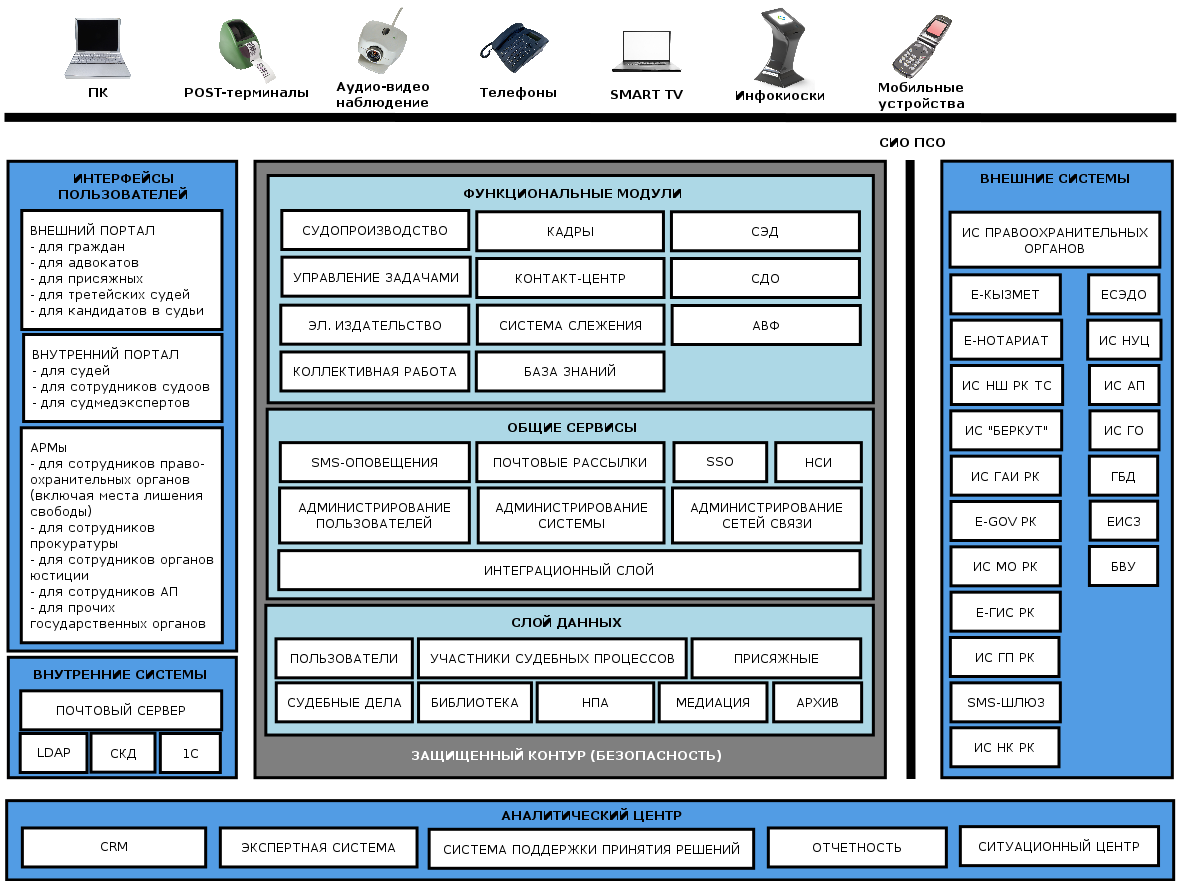 1-сурет. ҚР сот жүйесінің функционалдық сәулеті Функционалдық сәулет сот жүйесінің негізгі бизнес-процестерін автоматтайтын функционалдық модульдерін, барлық кіші жүйелер пайдаланатын жалпы сервистерді, дерекқорларды, интеграцияланған ішкі және сыртқы жүйелерді, аяқталған құрылғыларға (ДҚ, ұтқыр құрылғылар, ақпараттық дүңгіршектер және өзге) шығарылған пайдаланушылар қол жеткізетін интерфейстерді (веб, ұтқыр және өзге) және талдамалық орталықты (түрлі мақсатта иесіздендірілген статистикалық ақпаратпен жұмыс істеу) қамтиды.Сындарлы маңызды ақпаратты қамтитын негізгі модільдер қорғалатын контурда болуға тиіс.Жүйе мүмкіндіктеріне қол жеткізуге арналған пайдаланушылар интерфейстері нысаналы аудиторияға байланысты бөлінеді. Пайдаланушы Жүйеге қол жеткізуді:Сот талқылауларына қатысушылардың құжаттарды беру, хабарландыруларды алу мүмкіндіктері беріліп сот істеріне, сондай-ақ судьялыққа кандидаттар үшін өз кандидатурасын беру  қол жеткізу ұйымдастырылған сыртқы портал.Қызметкерлер үшін материалдар жарияланатын, файлдар мен құжаттар базасы ұйымдастырылған, форум, ішкі қатынас және хабарландырулар жүйесі іске асырылған, рөлдері мен артықшылықтарына сәйкес барлық мүмкіндіктерге қол жеткізу болатын сот жүйесінің қызметкерлеріне қолжетімді (кадр жүйесіне, электрондық сот өндірісіне, ЭҚАЖ-ке қол жеткізу) ішкі портал.Сот органдарымен ақпарат алмасу және толассыз (ведомствоаралық) бизнес-процестерді жүзеге асыру мақсатында мүдделі Мемлекеттік мекемелерде қызметкерлерге арналған АЖО арқылы ала алады.Ішкі жүйелер сот өндірісі жүйелерінің контурына кірмейді, өйткені әкімшілік спецификалық емес функцияларды автоматтайды, бірақ олармен ақпаратпен алмасу қажет, оларға мыналар жатады:Почталық сервер. Сервермен интеграциялау басқа пайдалануышлармен электрондық хаттармен алмасуға және қандай да бір оқиға туралы хабарландырулар алуға/жіберуге мүмкіндік береді.Бірдейлендіруді жүзеге асыруға және жазбаларды іздеуге арналған LDAP. Сот органдарында бухгалтерлік сектор қызметкерлеріне ыңғайды және жылдам қол жеткізуді жүзеге асыруға, сондай-ақ құжаттар мен анықтамаларды қалыптастыруға арналған 1С Бухгалтерия.Қол жеткізуді бақылау жүйесі (ҚБЖ). Жүйемен интеграциялау адамдардың ағымы мен ғимаратқа кірудің (шығудың) бекітілген күні мен кіру (шығу) уақыты үшін бақылауды жүзеге асыруға мүмкіндік береді.Функционалдық модульдер:Талапкердің құжаттарды беруден үкім шығарылғанға дейін сот қызметін автоматтау жүргізілетін сот өндірісі, сот өндірісінің негізгі нысандары қылмыстық, азаматтық және әкімшілік процестер болып табылады.Міндеттерді басқару. Сот органдарының қызметкерлерін басқару: міндеттерді тағайындау, алу, жабу. Электрондық баспа. Түрлі жеткізгіштерде және сот ұйымдарында материалды жариялауға өтінімді беруге, сондай-ақ ҚР ЖС кітапханасында белгілі бір басылымға тапсырыс беруге пайдаланушыға мүмкіндік беру.Ұжымдық жұмыс. Белгілі міндеттерді шешу және талқылау үшін қызметкерлерді біртұтас жұмыс тобына біріктіру мүмкіндігін береді.Кадрлар. Персонал бойынша есептер мен талдамаларды автоматты түрде қалыптастыру, сондай-ақ сот жүйесі қызметкерлерінің анықтамалығын өзекті режимде сақтау (Жүйеде қызметкердің болмауы туралы хабарландыру) . Контакт-орталық. Сот өндірісі және тұтас алғанда барлық жүйе мәселелері бойынша пайдаланушыларға консультация беру.Қадағалау жүйесі. Сот органдарында ішкі және сыртқы қадағалау жүйесі.Білімдер базасы. Деректерді сақтаудың сараптамалық жүйелерін құру үшін пайдалану.ЭҚАЖ. Қағазсыз құжат айналымға көшу: барлық сот және мемлекеттік органдар бойынша құжаттарды жасау, алу, беру.ҚОЖ. Уақытты және іссапар шығындарын қысқарту мақсатында судьяларды, судьялыққа кандидаттарды қашықтықтан оқыту мүмкіндігін беру.ДБЖ. Автоматты түрде хаттама жүргізу және сот ісінің нөміріне қоса отырып, мұрағатқа көшіру мүмкіндігі болатын сот отырысының дыбыс және бейне – жазу.Жалпы сервистер:SMS-хабарландырулар. Сот органдарының қызметкерлеріне оқиғалар, тағайындалған міндеттер туралы, сондай-ақ сот процесіне қатысушыларға хабарламалар жәберу. Пайдаланушыларға әкімшілік ету. Жаңа қызмектердің есептік жазбасын жасау және Жүйеге қол жеткізуді қамтамасыз ету, сондай-ақ қызметкер жұмыстан босатылған кезде тиісті қолжетімділіктер жабылып, есептік жазбаны алып тастау. Оны тежеу кезінде есептік жазбаны қалпына келтіру мүмкіндігі. Почталық таратылымдар. Жүйені пайдаланушылардың электрондық почталарына таратылымдарды жүзеге асыру. Жөнелту үшін тізімді автоматты түрде қалыптастыру.Жүйені әкімшілік ету. Жүйені іске қосу және тоқтату, файл жүйелері мен дискілік кеңістікті басқару, жүйе ресурстарын есепке алу, жүйенің өнімділігі және оны күйге келтіру, құрылғыларды әкімшілік ету.SSO. Порталға бірыңғай кіру, яғни пайдаланушы Жүйеде бір рет авторланады және қалғандарға автоматты қол жетімділік алады. НАА. Онда сот органдарының қызметінде пайдаланылатын анықтамалар, жіктемелер, стандарттар, регламенттер жинағы қамтылады.Байланыс желілерін әкімшілік ету. Байланыс желісін басқаруды қамтамасыз ету, қызмет етудің берілген параметрлері мен сервистер сапасын қолдау, желілік жабдықты түгендеу. Интеграциялық қабат. МО дерекқорларының түрлі Жүйелерімен және Мемлекеттік базаларымен интеграциялау.Деректер қабаты:Пайдаланушылар. Сот өндірісіне қатысы жоқ пайдаланушылар туралы деректер.Сот процестеріне қатысушылар. Сот өндірісіне тікелей қатысы бар пайдаланушылар туралы деректер.Алқабилер. Алқабилердің, сондай-ақ кандидаттардың деректері.Сот істері. Сот істері туралы деректер: істің өзі, сот отырыстарының кестесі, сот отырысына қатысушылар.Медиация. Тараптарға дау бойынша белгілі бір келісімге қол жеткізуге көмектесетін медиаторлар туралы деректер.НҚА. Іздеу және көшіріп алу мүмкіндігі берілген нормативтік құжаттар базасы.Кітапхана. Көшіріп алу және онлайн қарау мүмкіндігі берілген сот және өзге әдебиеттің электрондық нұсқаларын сақтау.Мұрағат. Барлық сот істерінің бірыңғай мұрағаты.Сыртқы жүйелер:ҚАО ААЖ. Құқық қорғау органдарының шлюзі арқылы істер материалдарын қағазсыз беру мақсатында құқық қорғау органдарының жүйелерімен интеграция.Е-кызмет. Судьялар мен соттар қызметкерлері туралы ақпаратты беру үшін «Е-кызмет» АЖ-мен интеграцияҚР E-GOV. ЭҰП-ға жүгінген пайдаланушылардан өтінімдерді алуға арналған E-GOV-пен интеграция.БЭҚАЖ. Бірыңғай құжат айналымы үшін БЭҚАЖ-дың ЭҚАЖ-пен интеграциясы.ҚО ҚР ҰШ АЖ. Шетелдік жүйелермен өзара іс-қимыл жасау үшін кеден одағының шлюзімен интеграция.SMS-шлюз. Жүйе пайдаланушыларына хабарландыруларды жіберу үшін SMS-шлюзімен интеграция.ҰКО АЖ. Пайдаланушының ЭЦҚ-сін тексеру және растау үшін ҰКО АЖ-мен интеграция.ЭҮТШ АЖ. Қызметтер үшін төлемді онлайн өткізу, сондай-ақ төлемді растау үшін төлем шлюзімен интеграция.ЭҮШ АЖ. Мемлекеттік органдардың жүйелерімен өзара іс-қимылды ұйымдастыру үшін ҚР электрондық үкіметінің шлюзімен интеграция.Талдамалық орталық:Талдамалық орталық шешімдер қабылдау үшін базаны ұсыну және өзге үшін есептер жасау, болжамдар құру, заңнамадан, ұқсас істерден, сарапшылардың пікірлерінен және өзгеден белгілі бір мәселелер (істер) бойынша деректерді зияткерлік жинау үшін ақпарат шоғырланатын модульдерді қамтиды. Түрлі мәселелерді шешу үшін, судьяларға – шешімдерді қолдау үшін, студенттер мен судьялыққа кандидаттарға – оқу үшін, халыққа – заңдық суаттылығын арттыру үшін, зерттеушілерге – түрлі тенденцияларды талдау үшін пайдаланылуы мүмкін.CRM. Ақпаратты сақтау және нәтижелерін кейін талдау арқылы пайдаланушылармен өзара іс-қимыл жасау стратегиясын автоматтау үшін қызмет етеді.Сараптамалық жүйе. Ахуалды талдау және мәселені шешу жөніндегі ұсынымдар.Шешімді қабылдауды қолдау жүйесі. Талдау және ұсыныстарды әзірлеу үшін дерекқорлардағы білімді іздеу, сот істері негізінде ой жүгірту, имитациялық модельдеу пайдаланылады.Есептілік. Берілгенді Есептілік жүйесінде автоматты түрде қалыптастыру.Жағдаяттық орталық. Бақылау және мониторинг үшін бүкіл Сот Жүйесіне қол жеткізу.ФС-ті қалыптастыру мен дамытудың негізгі принциптеріҰйымның функционалдық сәулеті оның қызметіне, сыртқы ортасының ауқымына, құрылымы мен жай-күйіне байланысты болады. Тиісінше, сыртқы (заңнама, мемлекеттік стратегиялық жоспарлары, дүние жүзіндегі ағуал, техлогиялардың даму деңгейі) немесе ішкі (қайта ұйымдастыру, мақсататр мен міндетердің өзгеруі, қызмет саласының кенюі немесе тарылуы) жағдайлар өзгерген кезде функционалдық сәулет өзгерістерге сәйкес келтірілуге тиіс. Бұдан басқа, қызметті автоматтандыру үшін қызмет нысанданырылып, регламенттелуге, яғни, бизнес-процестер белгіленіп, іске асырылуға, ақпарат электрондық форматқа ауыстырылуға тиіс. Бұл өзгерістер мүлдем жаңа мүмкіндіктерге әкеледі, олар қызметті оңтайландыру және тиімділікті арттыру үшін АКТ ұсынады. Бұл өз кезегінде қолданылып жүрген бизнес-процестерді қайта қарау, нормативтік алаңда өзгерістерді және АКТ инфрақұрылымын дамыту қажеттілігін тудырады. Тиісінше, Функционалдық сәулет тұрақты негізде өзектендірілуге тиіс, ол үшін функционалдық сәулетті өзектендірумен айналысатын және ұйымдастырушылық өзгерістерге тұрақты негізде бастама жасайтын құзыретті мамандар бөлінуге тиіс.Функционалдық сәулетті қалыптастыру мен дамытудың негізгі принциптері:Өзектілігі (істердің нақты жағдайына сәйкестігі)Мемлекет пен ұйымның стратегиялық мақсаттарына сәйкестігіҰйымның қызметіне сәйкестігіТехнологияларға (тексерілген және кемінде 5 жыл пайдаланып, дамыту әлеуеті бар) Қолданыстағы инфрақұрылымға (желілер, дата-орталықтар, бөгде жүйелер) сәйкестігіҚолданыстағы құрылымға сәйкестігіТолықтығыҚызметтің барлық аспектілерін қамтуБарлық бөлімшелерді қамтуБарлық түйінді қызметкерлерді қамтуҚызмет ету үшін барлық аса маңызды ақпаратты қамтуАнықтылығы99,99%-ға дейін сындарлы маңызды мәліметтердің дәлдігіДеректермен операциялар кезінде «адами факторды» азайтуБіліктілікті, ақпараттық және сараптамалық қолдауды арттыру есебінен қателерді (техникалық және заңдық) азайтуПерспективтілігіПерспективті технологияларға салуТабыстары, әлеуметтік статусы, тұратын жері, білім деңгейі және т.б. әртүрлі адамдардың қалың топтары үшін қолжетімділік деңгейін арттыратын барынша қолжетімді және перспективті құрылғыларды пайдалану Ақпараттық қауіпсіздікті қамтамасыз ету принциптеріҚР заңнамасына сәйкес:Мемлекеттік құпияныЖеке өмір құпиясынДербес деректердіКоммерциялық құпияныҚызметтік пайдалануға арналған мәліметтерді қорғау қамтамасыз етілуге тиіс.Сот істерінде пайдаланылатын ақпараттың үлкен көлемі, судьялар, куәлар мен т.б. қоса алғанда, жоғарыда көрсетілген санаттардың біріне жататындықтан, сот жүйесінің АТ-инфрақұрылымына жеткілікті дәрежеде жоғары талаптар қойылады. Қауіпсіздік контурын құру мынадай талаптарға сәйкес болуға тиіс: Шабуылдан, вирустардан, санкияланбаған қолжетімділіктен қорғауы болатын серверлік жабдыққа арналған қорғалған контурСот органдарының қорғалған ішкі желісіСыртқы желілермен коммутацияның барлық тораптары үшін DMZ құруБарлық кіші жүйелерге, модульдерге, операциялар мен деректерге рөлдер мен артықшылықтар матрицасына сәйкес пайдаланушылар құқықтарын шектеуӘрбір нақты жағдайда осы міндетті орындау үшін «қажет және жеткілікті» принципіне сәйкес ақпарат беруМониторинг пен талдау үшін пайдаланылатын мәліметтерді иесіздендіруТехникалық сәулеттің жалпы сипаттамасыТехнологиялық сәулет алты сәулеттік компоненттерді (сервистерді) қамтиды:деректер сервистеріқолданбалы сервистераралық қабатты бағдарламалық қамтамасыз ету (middleware)есептеу инфрақұрылымыжелілік сервистерқауіпсіздік сервистеріТС-ті қалыптастыру мен дамытудың негізгі принциптеріТиімділігіИнвестициядан түсімді көбейту, яғни инфрақұрылымды құруға, жұмысқа қабілетті жай-күйде ұстауға және жаңғыртуға оңтайлы шығындар болған кезде максимальды мүмкінідктер алуНақты мақсаттар мен міндеттерге сәйкес келу, яғни іс-шараларды приоритезациялау және бірінші кезекте «баға/сапа» жақсы арақатынасымен (сапа мәлімделген мақсаттарға қол жеткізуге ықпал ету тұрғысынан бағаланады) іске асыруҮлкен бастапқы капитал салымын (өзінің, сондай-ақ жалға алынатын) талап ететін қолданыстағы инфрақұрылымды толық көлемде пайдалануСенімділігі24х7х365 режиімнде сындарды операциялардың үздіксіздігін қамтамасыз етуБағдарламалық-аппараттық кешендердің қызмет етуінің жұмыс істемеуін болдырмау Барлық маңызды ақпараттың резервін жасау (бірінші кезекте сот істері бойынша)АТ-инфрақұрылымының барлық сындарлы маңызды тораптарының (желілер, деректерді сақтау жүйелері, электр қоректену және өзге) қайталануы ҚауіпсіздігіЖабдықты және клиенттің деректерін санкцияланбаған қолжетімділіктен және нақты бұзудан қорғауАқпараттың тұтастығы мен қолжетімділігінің сақталуықауіптер бағытталуы мүмкін объектілерді анықтау;бар және ықтимал қауіптерді айқындау;ықтимал қауіп көздерін анықтау;тәуекелдерді бағалау;қастық ықпал етуді анықтау әдістері мен құралдары;белгілі қауіптерден қорғау әдістері мен құралдары;оқиға болған кезде ден қою әдістері мен құралдары.Қолжетімділігіжүйенің жұмыс істемеуін болдырмау жоғары;іркіліс кезінде тез қалпына келтірілуі;жүйе дамыған кезде ауқымдылануы;жоғары жүктеме қабілеттілігі.Соттардағы барлық перифериялық жабдық бағдарламалық қамтамасыз етуді (операциялық жүйе, антивирустар, кеңселік қосымшалар және өзге) орталықтандырылған түрде сатып алу, әкімшілік ету, конфигурациясын біріздендіру мүмкіндіктері үшін біріздендірілуге тиіс. Перифериялық жабдықты таңдау кезінде мынадай принциптерді басшылыққа алу қажет:Жабдықта соттар қызметкерлерінің тікелей міндеттерін орындау үшін қажетті және жеткілікті қуат болуға тиісЖабдықтың алдыңғы 5 жылға кепілді қолдау мерзімі болуға тиіс (жинақтаушыларды, шығыс материалдарды және т.б. ауыстыру)Жабдықтың «баға/сапа» арақатынасының қажетті деңгейі болуға тиісРеттеу және стандарттауТұжырымдама шеңберіндегі барлық іс-шаралар Қазақстан Республикасының ақпараттандыру, ақпараттық қауіпсіздік және дербес деректерді қорғау саласында қолданылып жүрген заңнамасына сәйкес келуге тиіс.Қажет болған кезде қолданыстағы нормативтік құқықтық актілерге өзгерістер енгізіледі не жаңалары әзірленеді.Тұжырымдаманы іске асыру механизмдеріОсы тұжырымдаманың міндеттерін толық көлемде іске асыру және мәлімделген мақсаттарға қол жеткізу үшін мынадай жағдайлар қажет болады:Сот жүйесін ақпараттандыру стратегиясын әзірлеу және осы стратегияны іске асыру үшін ЖС жанындағы ДАТ-ты кеңейтуМыналардың:«барлығы бірге» шешімі түрінде бір жауапты қызмет көрсетуші болған кезде жүйелік интеграция бойынша келісімшарттар шеңберінде АКТ күрделі сатып алудың көп бөлігін құрастырутәжірибелі консультанттар құрған жүйелер жобаларын және/немесе тендерлерге арналған техникалық ерекшеліктерді әзірлеуді қолдайтын біліктілік фильтрлері пайдаланылып, тәжірибелі үміткерлер ғана тендерлерге жіберілуін бақылау есебінен тәуекелдерді азайтусудьялар мен барлық соттардың негізгі персоналының (судьялар көмекшілері, сот отырыстарының хатшылары, соттар консультанттары, соттар әкімшілері) АКТ саласындағы дағдыларын жетілдіру.Сот (және құқық қорғау және құқық қорғаушы) жүйелерін ақпараттандыру стратегиясын әзірлеу және осы стратегияны іске асыру үшін ЖС жанында қызмет ететін АТ-бөлімшенінің функцияларын кеңейтуМыналардың:«барлығы бірге» шешімі түрінде бір жауапты қызмет көрсетуші болған кезде жүйелік интеграция бойынша келісімшарттар шеңберінде АКТ күрделі сатып алудың көп бөлігін құрастырутәжірибелі консультанттар құрған жүйелер жобаларын және/немесе тендерлерге арналған техникалық ерекшеліктерді әзірлеуді қолдайтын біліктілік фильтрлері пайдаланылып, тәжірибелі үміткерлер ғана тендерлерге жіберілуін бақылау есебінен тәуекелдерді азайтуІс-шараларды іске асыру сапасын арттыру үшін жергілікті жерлердегі қызмет етіп жүрген судьяларды сот жүйесінің АКТ-инфрақұрылымын қалыптастыру, талаптарды қалыптастыру, НҚА-ға өзгерістер енгізу, регламенттерді әзірлеу және жүйелерді қабылдау міндеттеріне тартуБарлық соттарда АКТ-инфрақұрылымын қолдауды және пайдаланушыларға консультациялық қолауды қамтамасыз ететін АТ-маман үшін штат бірлігін құруКөрсетілген міндеттерді орындау шеңберінде барлық іс-шараларды толық көлемде қаржыландыруМәлімделген міндеттердің орындалуын қамтамасыз ету үшін нормативтік алаңды өзектендіру.Тұжырымдаманы іске асыру бойынша жалпы жоспарСот жүйесінде ақпараттық саясатты іске асыру үшін жауапты Жоғарғы соттың бөлімшесі тұжырымдама бекітілгеннен кейін тұжырымдаманы іске асыру жөніндегі іс-шаралар жоспарын әзірлеп, оны бекітуге тиіс. Іс-шаралар жоспары (Road Map) мыналарды қамтуға тиіс:Тұжырымдаманы іске асыру жоспары іс-шараларының тізбесіІске асыру кезеңдеріӘрбір кезең бойынша мақсаттарға қол жеткізу мақсаттары мен көрсеткіштеріӘрбір іс-шараның іске асырылуы үшін жауаптыларІс-шаралар іске асырылған және мәлімделген мақсаттарға қол жеткізілген кезде тікелей пайдаға сот талқылауларына, істердің жарауды жеделдетуге, сот жүйесіне сенім мен қол жеткізу дәрежесін арттыруға, сондай-ақ судьялар мен соттар аппараты қызметкерлері тәртібінің айқындылығын арттыруға шығындарды азайтуды қамтиды. ҚР-да сот шешімдерін неғұрлым тиімді қабылдау коммерциялық қатынастарды теңдестіруге және іскерлік қауымдастықтың барлық қатысушылары үшін ойынның тең жағдайларын қамтамасыз етуге көмектеседі. Дауларды шешуді жеделдету және сот шешімдерін үздік қадағалау бизнесті жүргізу құнын азайтуға және әкімшілік сыбайлас жемқорлық деңгейін азайтуға көмектеседі.Жанама пайдаға құқық үстемдігі принципі болжамдылығын жоғары деңгейі мен оны біркелкі қолдану, іскерлік сенімді нығайту және неғұрлым тұрақты инвестициялық климат кіреді. Осы барлығысы бірге алынған факторлар инвестицияларды ынталандырып, экономикалық өсуге ықпал етеді. Тұжырымдама шеңберінде сот жүйесінің жұмысын мониторинглеу үшін пайдаланылатын ақпараттық базаны күшейту бюджеттік ресурстарды пайдалану тиімділігін арттыруға көмектеседі.Жобаның іске асырылуынан пайдаға сондай-ақ судьяларды оқытуға орай қол жеткізілген олардың құзыреттілігінің артуына байланысты қаржылық артықшылықтарды қамтиды. Тұжырымдаманың іске асырылуы шеңберінде қол жеткізілген ҚР-да сот жүйесінің кадрлық ресурсын нығайту сот жүйесінің қызмет етуі тиімділігін артырады.Тұжырымдаманы солар арқылы іске асыру көзделіп отырған нормативтік құқықтық актілердің тізбесіҚР СЖ инфрақұрылымының АКТ-сін қалыптастыру мен дамытудың нормативтік-құқықтық механизмдеріТұжырымдаманы іске асыру мақсатында жаңа бизнес-процестерді іске асыру алғышарттарын құру үшін қолданыстағы құқықтық, нормативтік және іс жүргізу базасына өзгерістер енгізу қажет. Атап айтқанда, мынадай құжаттарға:Қазақстан Республикасы Жоғарғы Сотының (сот жүйесінің) 2011-2015 жылдарға арналған оперативтік жоспарына«Ақпараттық Қазақстан - 2020» мемлекеттік бағдарламасына«Ақпараттық Қазақстан - 2020» мемлекеттік бағдарламасын 2013-2017 жылдары іске асыру жөніндегі іс-шаралар жоспарынаАзаматтық іс жүргізу кодексінеҚылмыстық іс жүргізу кодексінеМемлекеттік қызметтер тізбесінеҚұқықтық саясат тұжырымдамасына және тұжырымдаманы іске асыру жоспарынаЖС ақпараттық қауіпсіздік саясатына өзгерістер енгізу қажетМынадай құжаттарды әзірлеу:Сот жүйесінің АЖ-мен жұмыс істкеу регламенттері2020 жылға қарайҚазақстан Республикасының «соттардың тәуелсіздігі» көрсеткіші бойынша Дүниежүзілік экономикалық форумның жаһандық бәсекеге қабілеттілік индексі рейтингіндегі орны елдердің алғашқы отыздығына кіру, сот жүйесінің тәуелсіздік және бейтараптық деңгейі Еуропадағы қауіпсіздік және ынтымақтастық ұйымының міндеттемелеріне (адами өлшем саласында) сәйкес деп танылды